О демонтаже рекламной конструкции по адресному ориентиру: г. Канск, ул. Василия Яковенко, 131/3В соответствии с Постановлением администрации города Канска от 11.07.2013 № 929 «О порядке демонтажа рекламных конструкций на территории города Канска, установленных и (или) эксплуатируемых без разрешения, срок действия которых не истек», руководствуясь статьями 30, 35 Устава города Канска, ПОСТАНОВЛЯЮ:         1. Демонтировать самовольно установленную рекламную конструкцию по адресному ориентиру: г. Канск, ул. Василия Яковенко, 131/3 согласно приложению.2. Возложить обязанности по организации демонтажа незаконно размещенной рекламной конструкции на Комитет по управлению муниципальным имуществом города Канска.3. Комитету по управлению муниципальным имуществом города Канска обеспечить:3.1. Осуществление выбора подрядной организации в соответствии с требованиями действующего законодательства.3.2.Принятие подрядной организацией демонтированной рекламной конструкции на ответственное хранение.3.3. Составление акта о произведенном демонтаже по форме, установленной постановлением администрации города Канска от 11.07.2013 № 929.3.4. Демонтаж производить в присутствии представителя УАИ администрации г. Канска с уведомлением отдела ГИБДД МО МВД России «Канский».4. Ведущему специалисту отдела культуры  администрации г. Канска Н.А. Велищенко разместить настоящее постановление на официальном сайте администрации города Канска в сети Интернет.5. Контроль за выполнением настоящего постановления возложить на Управление архитектуры и  инвестиций администрации города Канска. 6. Постановление вступает в силу со дня опубликования.Глава города Канска       	                        Н.Н. КачанПриложение №  1 к постановлению № 688 от 31.07.2018ул. Василия Яковенко, 131/3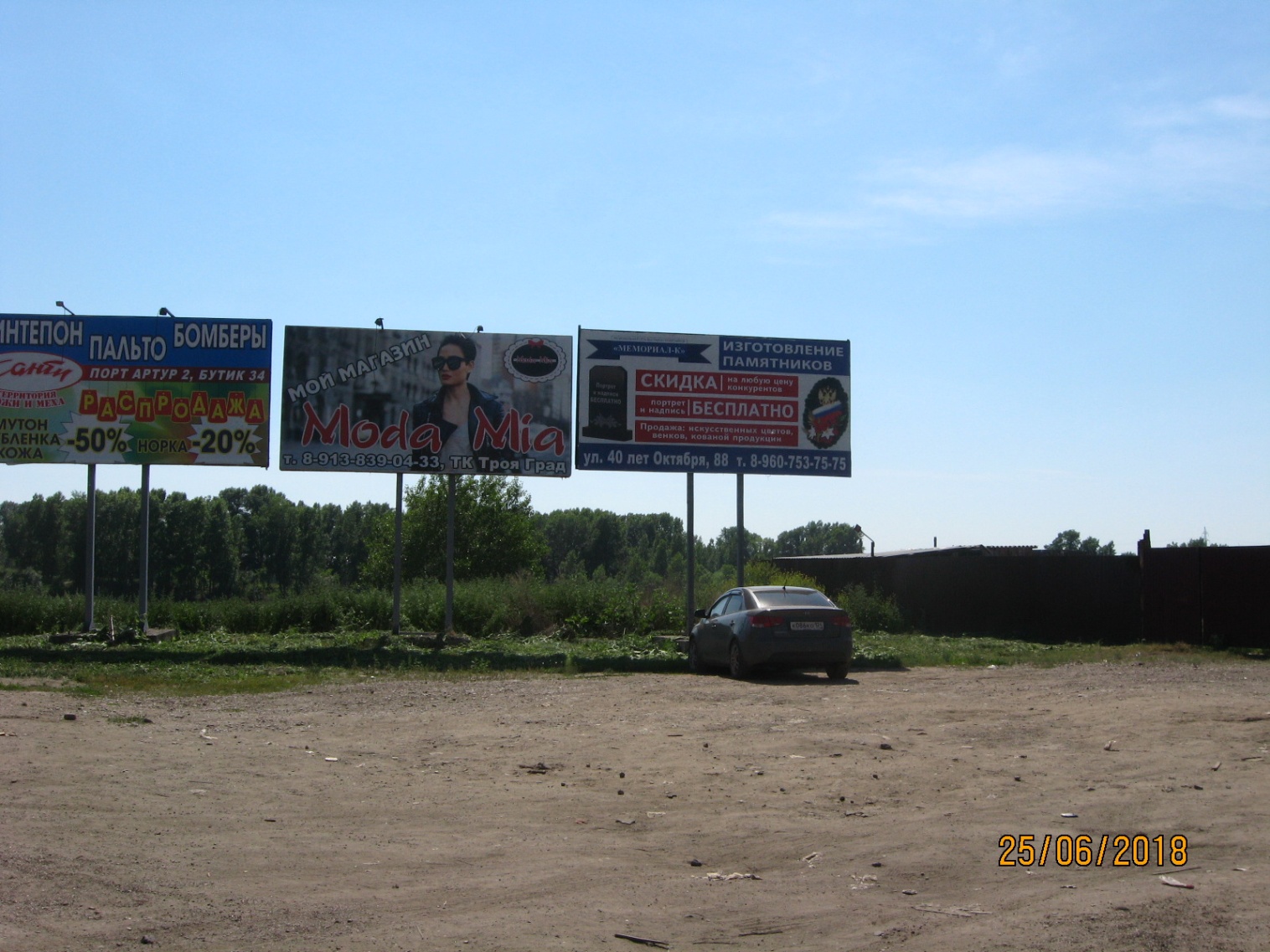 Приложение №  2 к постановлению № 688 от 31.07.2018ул. Василия Яковенко, 131/5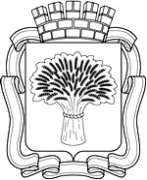 Российская ФедерацияАдминистрация города Канска
Красноярского краяПОСТАНОВЛЕНИЕРоссийская ФедерацияАдминистрация города Канска
Красноярского краяПОСТАНОВЛЕНИЕРоссийская ФедерацияАдминистрация города Канска
Красноярского краяПОСТАНОВЛЕНИЕРоссийская ФедерацияАдминистрация города Канска
Красноярского краяПОСТАНОВЛЕНИЕ31.07.2018 г.№688